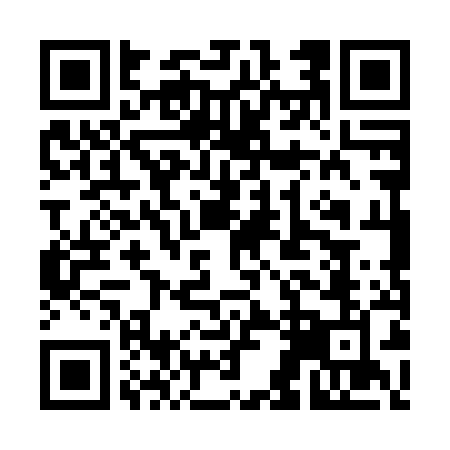 Prayer times for Estacao de Ourique, PortugalWed 1 May 2024 - Fri 31 May 2024High Latitude Method: Angle Based RulePrayer Calculation Method: Muslim World LeagueAsar Calculation Method: HanafiPrayer times provided by https://www.salahtimes.comDateDayFajrSunriseDhuhrAsrMaghribIsha1Wed4:586:371:306:238:249:562Thu4:566:361:306:238:259:583Fri4:556:351:306:248:259:594Sat4:536:331:306:248:2610:005Sun4:526:321:306:258:2710:026Mon4:506:311:306:258:2810:037Tue4:496:301:296:258:2910:048Wed4:476:291:296:268:3010:059Thu4:466:281:296:268:3110:0710Fri4:456:271:296:278:3210:0811Sat4:436:261:296:278:3310:0912Sun4:426:251:296:288:3410:1113Mon4:416:251:296:288:3410:1214Tue4:396:241:296:298:3510:1315Wed4:386:231:296:298:3610:1416Thu4:376:221:296:308:3710:1617Fri4:366:211:296:308:3810:1718Sat4:346:201:296:318:3910:1819Sun4:336:201:296:318:4010:1920Mon4:326:191:296:328:4010:2021Tue4:316:181:306:328:4110:2222Wed4:306:181:306:338:4210:2323Thu4:296:171:306:338:4310:2424Fri4:286:161:306:338:4410:2525Sat4:276:161:306:348:4410:2626Sun4:266:151:306:348:4510:2727Mon4:256:151:306:358:4610:2828Tue4:246:141:306:358:4710:3029Wed4:236:141:306:368:4710:3130Thu4:236:131:316:368:4810:3231Fri4:226:131:316:368:4910:33